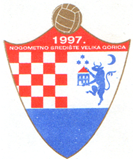 HRVATSKI  NOGOMETNI  SAVEZNOGOMETNI  SAVEZ  ZAGREBAČKE  ŽUPANIJENogometni  savez  Velika  GoricaLiga veteranatel. 01/6265-237,  tel, fax: 01/6265-236e-mail: tajnik@nsvg.hrGLASILO VG VETERANA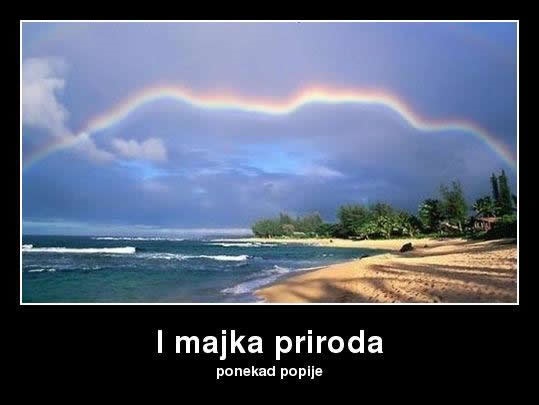 Sadržaj :                    	-	Uvod		-	Rezultati 2. kola i tablica- 	Raspored za jesen 2019.-	Podaci voditelja-	Prijava za natjecanjeIzdaje: NOGOMETNI SAVEZ VELIKA GORICA              GAJEVA 25, 10410 VELIKA GORICAIBAN:	HR6723600001101401378, ZABA            	HR7423400091110806134, PBZOIB:	12001227058Obradio: Zlatko PetracNEIMENOVANI SLUČAJ!I drugi dio naporne priče na početku prvenstva odrađen je na zadovoljstvo svih. Pomalo smo se počeli normalno ekipirati, godišnji su pri kraju i vjerujem da ćemo od početka rujna mjeseca početi normalo funkcionirati. U veteranskim shvaćanjima normale. Kako su satelitske snimke rekle, problema nije bilo nigdje, jedino se „nazovitata“ Trump nekaj malo kurči i dela frke, ali i za njega imamo rješenje.Ništa, da ne duljimo sa pričom, jer jutro je rano, prijeđimo mi na pravu priču i da vidimo kako smo i što radili ovog vrućeg pondelka, u vurami koje su veteranske:Letvari su se zgruperali i pokazali da bu zanimljivo tam na tekmami. Kanalci u sastavu kakav je bio nisu nešto više niti mogli postići. Za njih godišnji odmori malo predugo traju. Mali derbi koji je u potpunosti ispunio naša očekivanja. Tvrda, čvrsta i neizvjesna bitka na  koju su Frajeri došli frajerski i fundali sve nade Ukletih u neki pozitivni rezultat, usput su i sve popili. Bu grdo z temi Frajeri, velim vam ja.Šljakeri nisu dopustili Štrabagovcima da dojdu u prilliku za kakvu priliku. Odmah su pokazali zube i kvalitetnom kombinatorikom na neuobičajeno ravno terenu na Gradskom stadionu riješili ovaj problemček. Štrabagovcima ostaje neka nova prilika, već u idućem kolu.Kanarinci su se počeli navikavati na pobjede i to im za sad jako dobro ide. Štemeri  nisu uspjeli pružiti dostojan otpor nakurenim domaćinima koji, koliko imamo informacije iz četvrte ruke, već pomalo pucaju na kup srednjoevropske mladeži. Posrnule djevice su neuobičajeno uzele bodeke Bojsovima koji su bili nešto dominantniji, ali nije danas štelo u gol  iniej bio dan za njihove pobjede. Fer i sportsko ponašanje, kao što je to uvijek između ove dvije ekipe, nastavilo se u mehani kod Vezmara gdje se domaćin pokazao kao izuzetno kvalitetan i gostoljubiv domaćin. Fala dečki. Vatropirci su došli kod susjeda na gemišt, pa tako niti dva u osam niti ne čudi. Prejaki Dokovi borci nisu dali da se nešto neuobičajeno događa jer svaki bodič je važan.Mudrijaši nisu niti tren htjeli dovesti priču u neizvjesnost. Mister Blacklsmith je to uredno posložio i neizvjesnost je nestala već u trećoj minuti kada je izvjesnim bilo da trava, unatoč svom nastojanjima nekih provokatora, ipak raste odozdola prema gore.Negdo bi rekel iznenađenje. I je, ali samo za one koji nisu bili tam. Jer Gosponi su se zvrpili, Parikožari se malo rastrojili, a kad je takva situacija u situaciji, Grga nikaj ne prepušta slučaju.TABLICA NAKON 1. kolaParovi 3. kolaNOGOMETNI SAVEZ VELIKA GORICALIGA VETERANARASPORED  IGRANJA VETERANA JESEN 2019.POJAŠNJENJA ***  1. Kolo KLAS-BUNA: na igralištu Bune je završnica kampa NS VG po programu Instruktora nogometa  6. Kolo MLADOST-KURILOVEC: Mladost 19.09. igra 1. utakmicu županijskog prvenstva  8. Kolo: MLADOST-LEKENIK: Mladost je na Državnom prvenstvu veterana  9. Kolo: GORICA-MLADOST: Mladost 11.10. igra 2. utakmicu županijskog prvenstva  13. Kolo LOMNICA-VUKOVINA i KURILOVEC-LUKAVEC: u petak su Svi sveti15. Kolo KURILOVEC-VUKOVINA:  sa željom da ranije završimo dok još „ima“ koliko-toliko dana i da ne gubimo još jedan tjedan.Za sve utakmice moguć je dogovor voditelja momčadi kad bi utakmicu odigrali, pogotovo na kraju prvenstva kad su dani puno kraći.Kod dogovora o odgodi utakmice treba Povjereniku odmah javiti dan, mjesto i vrijeme igranja. Ako odgodite utakmicu, a niste dogovorili kada će se igrati, Povjerenik odlučuje o vremenu igranja utakmice.  Ako bi postojala želja i dogovor voditelja za prebacivanjem na proljeće, odgođene utakmice MORAJU se  odigrati PRIJE nastavka proljetnog dijela.PREGLED PODATAKA VETERANSKIH MOMČADISezona 2019/20.Velika Gorica, 27.08.2019. god.                       Broj: V-3 2019/20.VUKOVINAGRADIĆI7-2LEKENIKKURILOVEC1-2GORICALOMNICA7-1KLASLIKAVEC4-0VG BOYSBUNA0-2MLADOSTVATROGASAC8-2MLAKAHRUŠEVEC5-0MRACLINDINAMO1-32. KOLO26.08.  PON18,00 satiRezultatPONVUKOVINAGRADIĆI7-2PONLEKENIKKURILOVEC1-2PONGORICALOMNICA7-1PONKLASLUKAVEC4-0PONVG BOYSBUNA0-2PONMLADOSTVATROGASAC8-2PONMLAKAHRUŠEVEC5-0PONMRACLINDINAMO1-3MjMomčadUtakPobNerPorGolovi+/-Bodovi1.GORICA220012-21062.MLADOST220010-3763.KLAS22006-0664.KURILOVEC22005-1465.MLAKA21105-0546.DINAMO21103-1247.MRACLIN21016-4238.VUKOVINA21018-7139.LEKENIK21015-50310.BUNA21012-20311.VG BOYS20111-2-2112.VATROGASAC20113-9-6113.HRUŠEVEC20021-7-2014.LOMNICA20024-11-7015.LUKAVEC20021-9-8016.GRADIĆI20021-10-9076-763. KOLO30.08. PETAK18,00 satiPETDINAMOVUKOVINAPETHRUŠEVECMRACLINPETVATROGASACMLAKAPETBUNAMLADOSTPETLUKAVECVG BOYSPETLOMNICAKLASPETKURILOVECGORICAPETGRADIĆILEKENIKBrojMomčadBrojMomčad1MRACLIN9GRADIĆI2DINAMO10LEKENIK3HRUŠEVEC11GORICA4VATROGASAC12KLAS5BUNA13VG BOYS6LUKAVEC14MLADOST7LOMNICA15MLAKA8KURILOVEC16VUKOVINA1. KOLO23.08. PETAK18,00 satiPETMRACLINVUKOVINAPETDINAMOMLAKAPETHRUŠEVECMLADOSTPETVATROGASACVG BOYSPET***KLASBUNAPETLUKAVECGORICAPETLOMNICALEKENIKPETKURILOVECGRADIĆI2. KOLO26.08.  PON18,00 satiPONVUKOVINAGRADIĆIPONLEKENIKKURILOVECPONGORICALOMNICAPONKLASLUKAVECPONVG BOYSBUNAPONMLADOSTVATROGASACPONMLAKAHRUŠEVECPONMRACLINDINAMO3. KOLO30.08. PETAK18,00 satiPETDINAMOVUKOVINAPETHRUŠEVECMRACLINPETVATROGASACMLAKAPETBUNAMLADOSTPETLUKAVECVG BOYSPETLOMNICAKLASPETKURILOVECGORICAPETGRADIĆILEKENIK4. KOLO02.09. PON18,00 satiPONVUKOVINALEKENIKPONGORICAGRADIĆIPONKLASKURILOVECPONVG BOYSLOMNICAPONMLADOSTLUKAVECPONMLAKABUNAPONMRACLINVATROGASACPONDINAMOHRUŠEVEC5. KOLO06.09. i 09.09.18,00 satiPETHRUŠEVECVUKOVINAPETVATROGASACDINAMOPETBUNAMRACLINPETLUKAVECMLAKAPETLOMNICAMLADOSTPETKURILOVECVG BOYSPON,09.09GRADIĆIKLASPON,09.09LEKENIKGORICA6. KOLO13. 09. I 16.09.17,30 satiPETVUKOVINAGORICAPETMRACLINLUKAVECPETDINAMOBUNAPETHRUŠEVECVATROGASACPON,16.09KLASLEKENIKPON,16.09VG BOYSGRADIĆIPON,16.09MLADOSTKURILOVEC**PON,16.09MLAKALOMNICA7. KOLO20.09. i 23.09.17,30 satiPETVATROGASACVUKOVINAPETBUNAHRUŠEVECPETLUKAVECDINAMOPETLOMNICAMRACLINPETKURILOVECMLAKAPON,03.09GRADIĆIMLADOSTPON,23.09LEKENIKVG BOYSPON,23.09GORICAKLAS8. KOLO27.09. i 30.09.17,30 satiPETVUKOVINAKLASPETMRACLINKURILOVECPETDINAMOLOMNICAPETHRUŠEVECLUKVECPETVATROGASACBUNAPON,30.09VG BOYSGORICAPON,30.09MLADOSTLEKENIK**PON,30.09MLAKAGRADIČI9. KOLO04.10. i 07.10.17,00 satiPETBUNAVUKOVINAPETLUKAVECVATROGASACPETLOMNICAHRUŠEVECPETKURILOVECDINAMOPON,07.10GRADIĆIMRACLINPON,07.10LEKENIKMLAKAPON,07.10GORICAMLADOST**PON,07.10KLASVG BOYS10. KOLO11.10. i 14.10.17,00 satiPETVUKOVINAVG BOYSPETMRACLINLEKENIKPETDINAMOGRADIĆIPETHRUŠEVECKURILVOECPETVATROGASACLOMNICAPETBUNALUKAVECPON,14.10MLADOSTKLASPON,14.10MLAKAGORICA11. KOLO 18.10. i 21.10.17,00 satiPETLOMNICAVUKOVINAPETLUKAVECBUNAPETKURILOVECVATROGASACPON,21.10.GRADIĆIHRUŠEVECPON,21.10.LEKENIKDINAMOPON,21.10.GORICAMRACLINPON,21.10.KLASMLAKAPON,21.10.VG BOYSMLADOST12. KOLO25.10. i 28.10.16,30PETVUKOVINAMLADOSTPETMRACLINKLASPETDINAMOGORICAPETHRUŠEVECLEKENIKPETVATROGASACGRADIĆIPETBUNAKURILOVECPETLUKAVECLOMNICAPON,28.10MLAKAVG BOYS13. KOLO04.11. 16,00PON**LOMNICAVUKOVINA01.11. SVI SVETIPON**KURILOVECLUKAVEC01.11. SVI SVETIPONGRADIĆIBUNAPONLEKENIKVATROGASACPONGORICAHRUŠEVECPONKLASDINAMOPONVG BOYSMRACLINPONMLADOSTMLAKA14. KOLO08.11. 16,00PETVUKOVINAMLAKAPETMRACLINMLADOSTPETDINAMOVG BOYSPETHRUŠEVECKLASPETVATROGASACGORICAPETBUNALEKENIKPETLUKAVECGRADIĆIPETLOMNICAKURILOVEC15. KOLO11.11.16,00PON **KURILOVECVUKOVINAPONGRADIĆILOMNICAPONLEKENIKLUKAVECPONGORICABUNAPONKLASVATROGASACPONVG BOYSHRUŠEVECPONMLADOSTDINAMOPONMLAKAMRACLINNOGOMETNI SAVEZ Povjerenik za natjecanjePETRAC ZLATKO098-9351-989VELIKA GORICAPovjerenik za suđenjeMEIĆ DALIBOR098-1604-291LIGA VETERANADisciplinski sudac:PETRAC STJEPAN098-1814-689Tajništvo NS VGPETRAC STJEPAN6265-237RbKlubMjesto igranjaDan igreBoja dresaVoditeljMailKontakt1BUNA     Mala BunaPetakCrvenaZlatko Petraczpetrac@gmail.com098-9351-9892DINAMONovo ČičePetakPlavaStjepan Grgargrgar.stjepan@gmail.com 091-7240-7913GRADIĆIGradićiPonedjeljakPlavaZvonko Počuča mirpoz@hotmail.com091-6378-066 098-1968-0614GORICAV. GoricaPonedjeljakBijelaDevi Debijađidevi.debiaggi@gmail.com091-5370-0005HRUŠEVECD.HruševecPetakPlavaStjepan Skrbins.skrbin@hotmail.com097-6622-7116KLASMičevecPonedjeljakŽutaVlado Halugankklas.micevec@gmail.com099-2240-3807KURILOVECKurilovecPetakCrvenaIvan Barbarićivanbarbaric78@gmail.com095-1979-7608LEKENIKPeščenicaPonedjeljakNarančastaZoran Gregurićzoranfestival@gmail.com095-3668-9689LOMNICAD.LomnicaPetakŽeljko Pogledićboris.ugljarevic@gmail.com 091-2520-35210LUKAVECLukavecPetakBojan Stanilovićbojan@stanilovic@net099-4960-709097-9006-22211MLADOSTObrezinaPonedjeljakCrnožutaDubravko Šoršadubravko.sorsa@hotmail.com098-1800-097 12MLAKAV.MlakaPonedjeljakCrnaMarko Kovačsudac999@yahoo.com099-5752-52713MRACLINMraclinPetakTamnoplavaMario Tandarićitandaric@gmail.com098-327-29714VATROGASACKobilićPetakCrvenaŽeljko Pavlinovaczeljkopavlinovac@gmail.com091-9033-639091-5053-71115VG BOYSKobilićPetakSvjetloplavaStanislav Labus Dražen Vezmarstanislav.labus@yahoo.com drazen.vezmar1@gmail.comvgboys2013@gmail.com091-5105-06616VUKOVINAVukovinaPetakDavor Kovačićkovacic.cobra@gmail.com098-480-436